Ried Brig, den 1. November 2014	Weihnachtsfeier 

Liebe Mitglieder

Die warmen Tage gehen bald zu Ende und werden immer kürzer. Die Weihnachtszeit rückt näher. 
Wir freuen uns, Euch ganz herzlich am 7. Dezember 2014 um 10.45 Uhr zur Weihnachtsmesse in der Martinskirche in Naters einladen zu dürfen. Als spezielles Highlight wird die Messe von der Guggenmusik aus Eyholz musikalisch verschönert. Wir sind schon jetzt gespannt, welche weihnachtlichen Töne diese zu ihrem Besten geben werden.Christine Blumenthal wird wie üblich die Messfeier verdolmetschen.Nach der Messe servieren wir draussen vor der Kirche warmen Glühwein. 

Anschliessend gehen wir ins Restaurant Bellevue in Naters, wo uns ein leckerer Spaghettiplausch serviert wird. Zu unserer grossen Freude wird der Oberwalliser Gehörlosenverein ebenfalls mit dabei sein. Eine wunderbare Gelegenheit, neue Kontakte zu knüpfen. 
Bitte meldet Euch unter der Telefon-Nr. 079/ 838 57 95, per E- Mail an igho@bluewin.ch oder schriftlich per Post an die Vereinsadresse an.

Anmeldeschluss ist der 30. November 2014.

Wir freuen uns auf ein zahlreiches Erscheinen.

Freundliche Grüsse 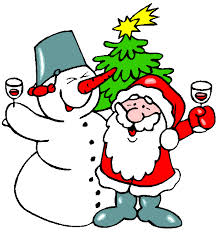 
Der Vorstand der IGHO
Alexandra, Liliane Christine, Lara, Benedikt, Christian, NorbertP.S. Wir bitten all diejenigen, die den Jahresbeitrag noch nicht einbezahlt haben, diesen baldmöglichst zu überweisen - besten Dank!
(Einzelpersonen Fr. 30.- / Familien Fr. 60.-)
Bitte reserviert Euch schon mal den 7. März 2015! An diesem Tag findet der Sportanlass der IGHO statt. 